Отчет о  мероприятиях  в рамках Дня солидарности в борьбе с терроризмом МБОУ СОШ с. Б. Самовец4 сентября 2017 годаДиректор                        Д. Ю. Федерякин 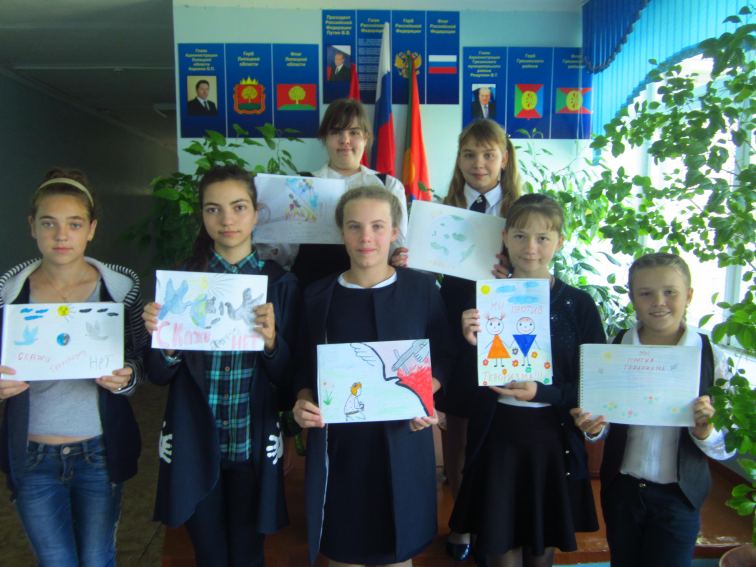 Конкурс рисунков «Мы - против терроризма!» 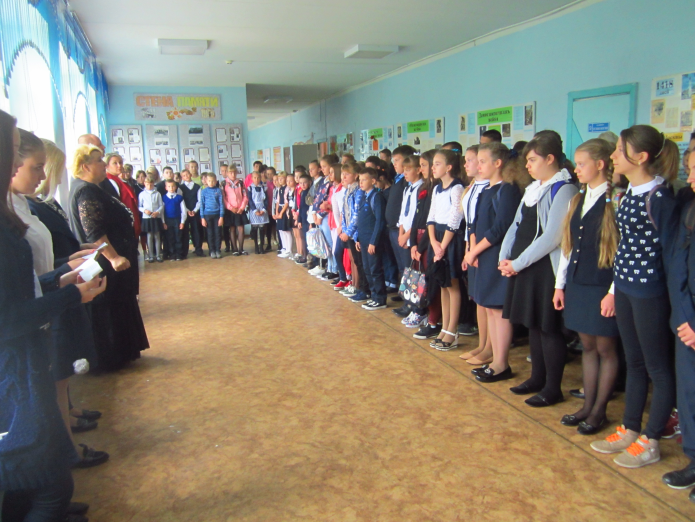 Минута молчания «Помним о детях Беслана»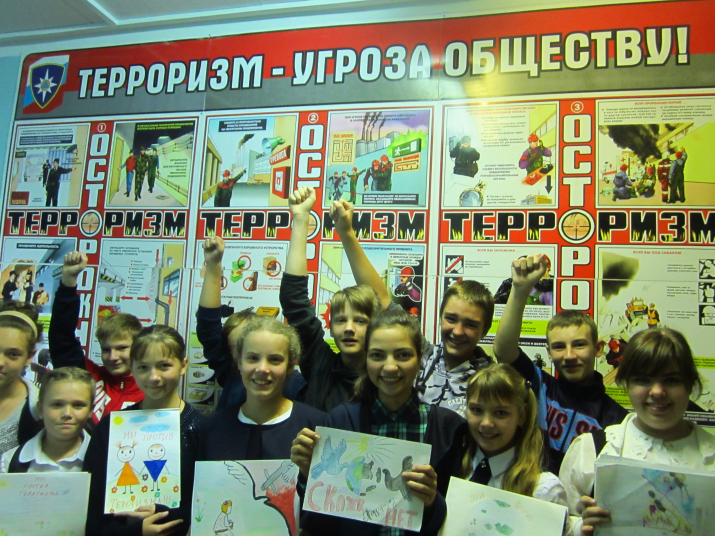 Урок мужества «Терроризм – угроза обществу!»№/пМероприятиеВремяОтветственные1Общешкольная линейка «Помним о детях Беслана», минута молчания8.45Заместитель директора Терехова В.Н.2Выставка литературы и школьных рефератов на тему «Мир против терроризма!»Библиотекарь Федянина Т.В.3Уроки мужества на тему «Терроризм – угроза обществу!»9.00Классные руководители1-10 классов4Конкурс рисунков  «Мы - против терроризма!»(5-7 классы)12.00-13.00Учитель ИЗО Терехова В.Н.5Соревнования по волейболу«Спорт против терроризма!»13.00-14.00Учитель физической культуры Шуклова В.И.